How to Order Labs in RxStar9/18/12 kr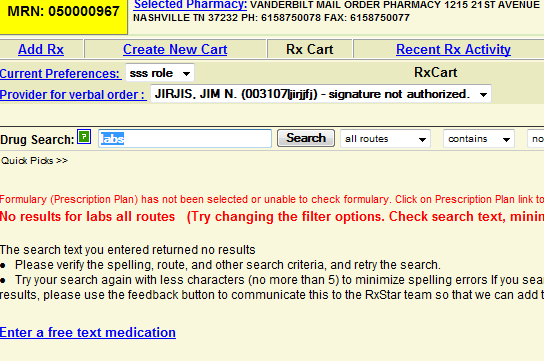 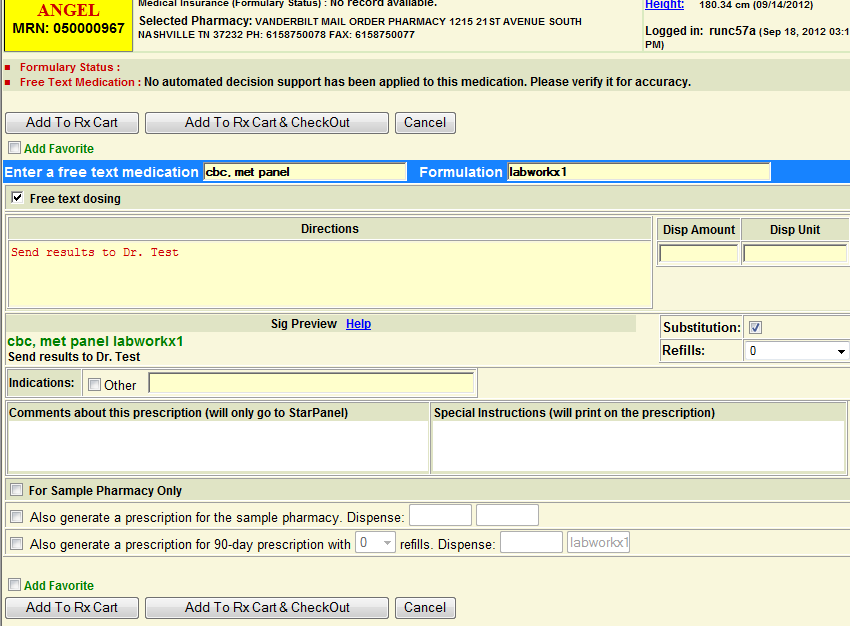 